RIFIUTO SPECIALE PERICOLOSORIFIUTO SPECIALE PERICOLOSORIFIUTO SPECIALE PERICOLOSORIFIUTO SPECIALE PERICOLOSODIPARTIMENTO o CENTRO                          ________________________________DIPARTIMENTO o CENTRO                          ________________________________LOCALE (CODICE SIPE)                          ________________________________LOCALE (CODICE SIPE)                          ________________________________Responsabile attività di Didattica e di Ricerca (RADRL)____________________________________________________Responsabile attività di Didattica e di Ricerca (RADRL)____________________________________________________Responsabile attività di Didattica e di Ricerca (RADRL)____________________________________________________Responsabile attività di Didattica e di Ricerca (RADRL)____________________________________________________Contenitore n.CODICE C.E.RCODICE PERICOLOSITÀ HPCODICE PERICOLOSITÀ HPStato fisico   Peso/Volume Descrizione rifiutoDescrizione rifiuto________________________________________________________________________________________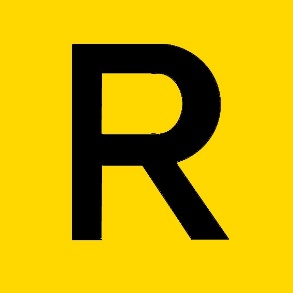 